 RETIFICAÇÃO EDITAL DE CONVOCAÇÃO PARA SESSÃO DE ESCOLHA DE VAGAS 3ª CHAMADAO SECRETÁRIO MUNICIPAL DE EDUCAÇÃO E CULTURA, no uso de suas atribuições legais, torna pública a retificação do Edital de Convocação para Sessão de Escolha de Vagas 3ª Chamada, conforme segue: “Fica Retificado o Item “TURNO” referente ao Quadro de Vagas- Professor de Matemática, e o item “ UNIDADE ESCOLAR” referente ao Quadro Vagas de- Professor de Educação Infantil, que passam a vigorar da seguinte forma:- Sendo a vaga de Professor de matemática no período MATUTINO E VESPERTINO.- A vaga de Professor de Educação Infantil SEM LOCAL DEFINIDO.As demais normas do edital permanecem inalteradas. MONTE CASTELO (SC), 05 DE FEVEREIRO DE 2020.Osner Correa NettoSecretário Municipal De Educação E CulturaSECRETARIA MUNICIPAL DE EDUCAÇÃO E CULTURA,Rua Nereu Ramos,65   CEP: 89.380-000 – MONTE CASTELO-SCTELEFONE: (47) 36540014                            email – educar@montecastelo.sc.gov.br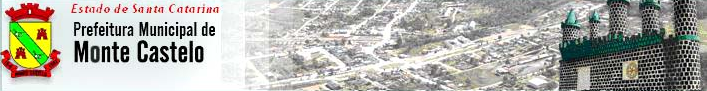 